Week 2- MondayMathsSorting Objects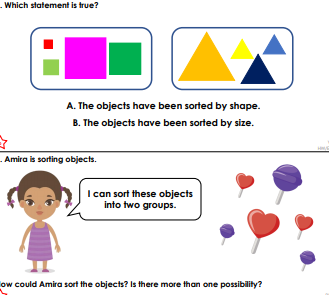 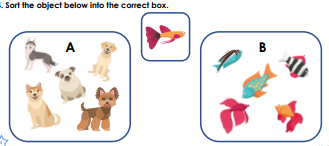 